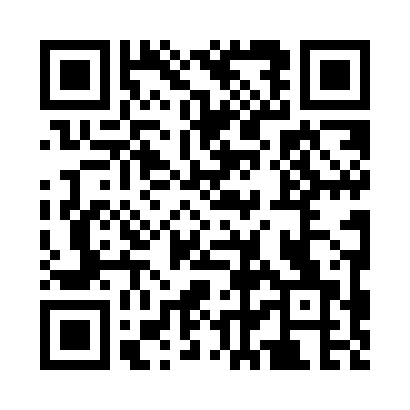 Prayer times for Saint Phillip, Montana, USAMon 1 Jul 2024 - Wed 31 Jul 2024High Latitude Method: Angle Based RulePrayer Calculation Method: Islamic Society of North AmericaAsar Calculation Method: ShafiPrayer times provided by https://www.salahtimes.comDateDayFajrSunriseDhuhrAsrMaghribIsha1Mon3:045:071:015:138:5410:572Tue3:045:071:015:138:5410:573Wed3:045:081:015:138:5410:574Thu3:055:091:015:138:5310:575Fri3:065:091:015:138:5310:566Sat3:075:101:025:138:5310:557Sun3:085:111:025:138:5210:548Mon3:105:121:025:138:5210:539Tue3:115:131:025:138:5110:5210Wed3:135:131:025:138:5010:5111Thu3:145:141:025:138:5010:4912Fri3:165:151:025:138:4910:4813Sat3:175:161:025:138:4810:4714Sun3:195:171:035:128:4810:4515Mon3:215:181:035:128:4710:4416Tue3:225:191:035:128:4610:4217Wed3:245:201:035:128:4510:4118Thu3:265:211:035:128:4410:3919Fri3:285:221:035:118:4310:3720Sat3:295:231:035:118:4210:3621Sun3:315:241:035:118:4110:3422Mon3:335:261:035:108:4010:3223Tue3:355:271:035:108:3910:3024Wed3:375:281:035:108:3810:2825Thu3:395:291:035:098:3710:2726Fri3:415:301:035:098:3610:2527Sat3:425:311:035:088:3410:2328Sun3:445:331:035:088:3310:2129Mon3:465:341:035:078:3210:1930Tue3:485:351:035:078:3010:1731Wed3:505:361:035:068:2910:15